Divadlo Archa, o. p. s., zapsaná u Městského soudu v Praze ke dni 11. 09. 2002, oddíl 0, vložka číslo 267/01 , zastoupená Mgr. Zbyňkem Ondřichem, zástupcem ředitele společnosti, se sídlem Na Poříčí 26, 110 00 Praha 1, bankovní spojení: ČSOB, a. s., č. ú: 182355717/0300 IČO 26723000, DIČ: CZ 26723000,(dále jen Archa) na straně jednéaSdružení českých filmových kritiků, o.s.,číslo registrace u Ministerstva vnitra ČR: VS/1-1/90800/12-R, jednající: Mgr. Jindřiška Bláhová, PhD., předsedkyně sdružení, se sídlem Národní 60/28, 110 00 Praha 1, bankovní spojení: Fio banka, a.s., č. účtu: 2100376549/2010 IČO 01219421, DIČ: CZ01219421 ,(dále jen SČFK) na straně druhéuzavřeli dle S 1746 odst. 2 zákona č. 89/2012 Sb, občanského zákoníku níže uvedeného dne, měsíce a roku tutoSMLOUVU O SPOLUPRÁCII. Předmět smlouvyPředmětem smlouvy je spolupráce při přípravě a realizaci akce — „Ceny filmových kritiků 2021”, která se uskuteční ve dnech 04. 02. až 05. 02. 2022 v Divadle Archa.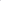 II. Povinnosti Archy1.  Archa se zavazuje poskytnout na vlastní náklady prostory pro přípravu a vlastní akci v rozsahu a ve výše uvedených časech a termínech dle čl. l. této smlouvy.Archa se zavazuje poskytnout na vlastní náklady ozvučení a osvětlení sálů v rozsahu místního zařízení dle předem oběma smluvními stranami odsouhlasenými technickými požadavky.Archa se zavazuje poskytnout dodávku energií potřebnou pro přípravu a vlastní akci v rozsahu a ve výše uvedených časech a termínech dle čl. l. této smlouvy.Archa se zavazuje zajistit technické služby prostřednictvím externích techniků.Archa se zavazuje zajistit organizační, provozní a technickou realizaci akce.Archa se zavazuje zajistit pořadatelskou a lékařskou službu, požární a asistenční hlídku a úklid prostor vždy v době pořádání akce.Archa se zavazuje zajistit propagaci akce ve vlastních propagačních materiálech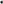 Archa se zavazuje zajistit pronájem externích technických zařízení dle technických požadavků SČFK.III. Povinnosti SČFKSČFK se zavazuje smluvně zajistit účinkující umělce v časech a termínech dle čl. I této smlouvy.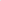 SČFK se zavazuje finančně pokrýt veškeré honoráře účinkujících umělců vč. autorských odměn prostřednictvím autorských organizací a veškeré ostatní náklady účinkujících umělců spojené s jejich vystoupením (ubytováni, doprava, diety, catering atd.).3. SČFK se zavazuje zajistit finanční pokrytí veškerých autorských práv vztahujících se k audiovizuálním dílům prezentovaným v rámci akce.4.  SČFK se zavazuje zajistit výroba a distribuci veškerých propagačních materiálů.5.  SČFK se zavazuje uvést na veškerých propagačních materiálech k akci realizované na základě této smlouvy logo Divadla Archa a text „Uvedeno ve spolupráci s Divadlem Archa”, není-li dohodnuto jinak.IV.  Ujednání o ceně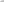 SČFK se zavazuje uhradit za výše uvedené služby specifikované v čl. II., odst. 3, 5, 6 a 7 této smlouvy platbu ve výši 115.000,- Kč.SČFK se dále zavazuje po ukončení akce uhradit níže specifikované náklady zajištěné Archou ve smyslu ustanovení čl. II., odst. 4, 5 a 8 této smlouvy a odsouhlasené oběma smluvními stranami. Jedná se především o pronájmy technických zařízení a hudebních nástrojů dle technických požadavků souboru, které nejsou v inventáři divadla, dále pak služby externích spolupracovníků, kteří nejsou zaměstnanci divadla (produkce, ladič, zvukař, osvětlovač, nosič, stavěč, ochranka atd.), dopravu spojenou s realizací akce (včetně parkovného) a vzniklé administrativní a materiálové náklady spojené s realizací akce.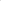 V. Doba platnostiTato smlouva nabývá platnosti a účinnosti dnem podpisu oprávněnými zástupci obou smluvních stran a je uzavírána do doby vyrovnání veškerých vzájemných závazků z této smlouvy vyplývajících.VI.Zvláštní ujednáníTechnické podmínky a přesný časový plán zkoušek a vlastní akce bude projednán mezi oběma smluvními stranami do 30. 1. 2022.Archa umožní vstup do prostoru Divadla Archa pracovníkům SČFK a dalším osobám zabezpečujícím akci dle seznamu dodaného SČFK do 4. 02. 2022.Každá ze smluvních stran se zavazuje při závažném porušení smluvních podmínek, které budou důvodem ke zrušení celé akce ve smluvních termínech a prostorách uhradit druhé smluvní straně smluvní pokutu ve výši 115.000,- Kč, Toto ustanovení se netýká zásahů vyšší moci.Archa si vymezuje právo schválit obsah a distribuci propagačních materiálů v prostorách Divadla Archa.VII.Závěrečná ustanoveníZástupci obou smluvních stran prohlašují, že jsou oprávněni tuto smlouvu uzavřít.Jakékoliv změny této smlouvy se mohou řešit pouze formou písemných a číslovaných dodatků uzavřených po dohodě obou smluvních stran.Tato smlouva je vyhotovena ve dvou stejnopisech, z nichž každá z obou smluvních stran obdrží po jednom.V Praze dne 20. 1. 2022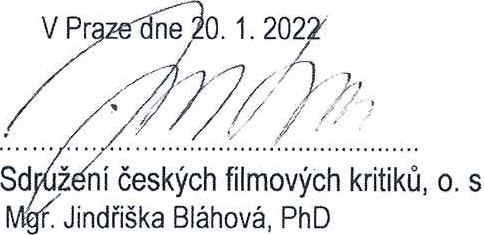 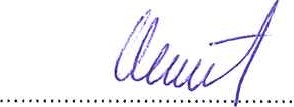 Divadlo Archa, o. p. s. Mgr. Zbyněk Ondřich zástupce ředitele .)'VADLO 		předsedkyně sdružení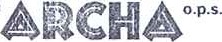 Na POřiči 26 / 110 OO Praha 1IC: 26723000 DIC: CZ - 26723000